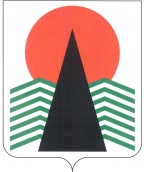 АДМИНИСТРАЦИЯ  НЕФТЕЮГАНСКОГО  РАЙОНАпостановлениег.НефтеюганскО внесении изменений в постановление администрацииНефтеюганского района от 09.04.2014 № 607-па «О комиссии по вопросам 
сохранения и развития традиционной хозяйственной деятельности коренных 
малочисленных народов Севера администрации Нефтеюганского района»В связи с организационно-кадровыми изменениями  п о с т а н о в л я ю:Внести изменения в постановление администрации Нефтеюганского района от 09.04.2014 № 607-па «О комиссии по вопросам сохранения и развития традиционной хозяйственной деятельности коренных малочисленных народов Севера администрации Нефтеюганского района», изложив приложение № 1 к постановлению в редакции согласно приложению к настоящему постановлению.Настоящее постановление подлежит опубликованию в газете «Югорское обозрение» и размещению на официальном сайте органов местного самоуправления Нефтеюганского района.Контроль за выполнением постановления возложить на директора департамента строительства и жилищно-коммунального комплекса – заместителя главы Нефтеюганского района Кошакова В.С.Глава района							Г.В.ЛапковскаяПриложение к постановлению администрации Нефтеюганского районаот 04.03.2019 № 459-па«Приложение № 1к постановлению администрации Нефтеюганского районаот 09.04.2014 № 607-паСОСТАВ комиссии по вопросам сохранения и развития традиционной хозяйственной деятельности коренных малочисленных народов Севера администрации Нефтеюганского района Председатель комиссии – директор департамента строительства и жилищно-коммунального комплекса – заместитель главы Нефтеюганского района заместитель председателя комиссии – председатель комитета по делам народов Севера, охраны окружающей среды и водных ресурсов администрации 
Нефтеюганского районасекретарь комиссии – специалист-эксперт комитета по делам народов 
Севера, охраны окружающей среды и водных ресурсов администрации 
Нефтеюганского района.Члены комиссии:председатель юридического комитета администрации Нефтеюганского районаначальник управления отчётности и программно-целевого планирования – главный бухгалтер администрации Нефтеюганского районаначальник управления по вопросам местного самоуправления 
и обращениям граждан администрации Нефтеюганского районаначальник контрольно-ревизионного управления администрации 
Нефтеюганского районазаместитель председателя комитета по делам народов Севера, охраны окружающей среды и водных ресурсов администрации Нефтеюганского района.».04.03.2019№ 459-па№ 459-па